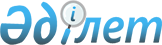 О проведении первой национальной сельскохозяйственной переписи в Республике КазахстанПостановление Правительства Республики Казахстан от 24 апреля 1999 года N 463

      В целях совершенствования информационно-статистического обеспечения управления аграрным сектором экономики и с учетом рекомендаций Продовольственной и сельскохозяйственной организации ООН о проведении Всемирной сельскохозяйственной переписи Правительство Республики Казахстан постановляет: 

      1. Провести в 2006-2007 годах первую национальную сельскохозяйственную перепись в Республике Казахстан (далее - Перепись). <*> 

      Сноска. В пункт 1 внесены изменения - постановлениями Правительства РК от 21 февраля 2000 г. N 268 P000268_ ; от 27 сентября 2000 г. N 1464 P001464_ ; от 20 декабря 2001 г. N 1666 Р011666_ ; от 10 мая 2005 г. N 440 . 

      2. Возложить на Агентство Республики Казахстан по статистике ответственность за подготовку, проведение, обработку и публикацию результатов Переписи. 

      3. Агентству Республики Казахстан по статистике совместно с Министерством сельского хозяйства Республики Казахстан в двухмесячный срок внести в Правительство Республики Казахстан предложение об образовании Республиканской комиссии содействия Переписи. 

      4. Министерству экономики и бюджетного планирования Республики Казахстан при формировании проектов республиканских бюджетов на 2005-2008 годы предусматривать средства, необходимые для подготовки и организации Переписи. <*> 

      Сноска. В пункт 4 внесены изменения - постановлениями Правительства РК от 21 февраля 2000 г. N 268 P000268_ ; от 27 сентября 2000 г. N 1464 P001464_ ; от 20 декабря 2001 г. N 1666 Р011666_ ; от 10 мая 2005 г. N 440 . 

        5. Контроль за выполнением настоящего постановления возложить на Канцелярию Премьер-Министра Республики Казахстан. 

      6. Настоящее постановление вступает в силу со дня подписания.          Премьер-Министр 

   Республики Казахстан 
					© 2012. РГП на ПХВ «Институт законодательства и правовой информации Республики Казахстан» Министерства юстиции Республики Казахстан
				